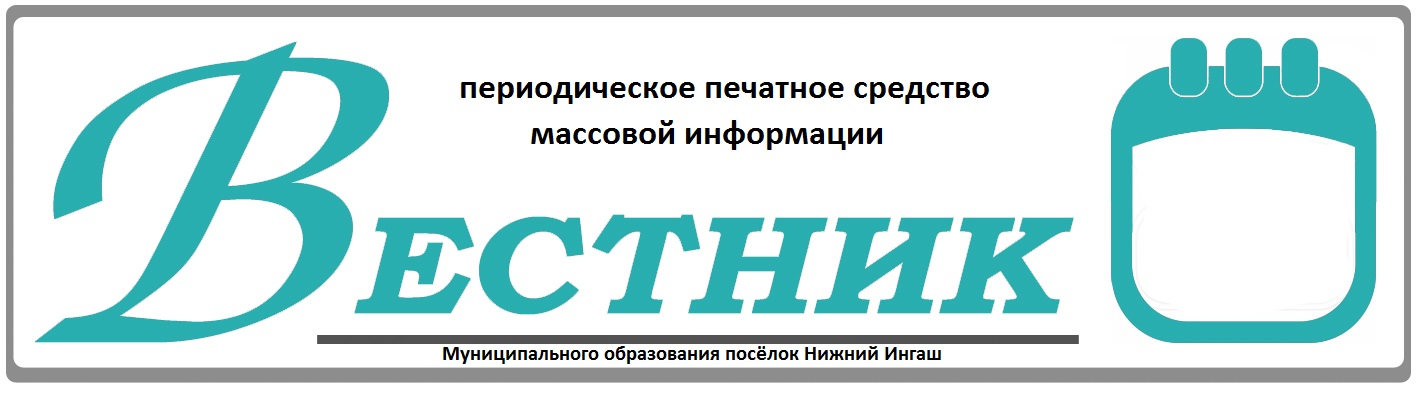 Официально________________________________                                                                     СОДЕРЖАНИЕ: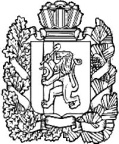 АДМИНИСТРАЦИЯ ПОСЕЛКА НИЖНИЙ ИНГАШНИЖНЕИНГАШСКОГО РАЙОНАКРАСНОЯРСКОГО КРАЯПОСТАНОВЛЕНИЕ30.01.2023г.                                                   пгт. Нижний Ингаш                                                 № 25В соответствии с Жилищным кодексом Российской Федерации, Федеральным законом от 06.10.2003 № 131-ФЗ «Об общих принципах организации местного самоуправления в Российской Федерации», Федеральным законом  от 29.07.2017 № 217-ФЗ «О ведении садоводства и огородничества для собственных нужд и о внесении изменений в отдельные законодательные акты Российской Федерации, постановлением Правительства Российской Федерации от 28.01.2006 № 47 «Об утверждении положения о признании помещения жилым помещением, жилого помещения непригодным для проживания и многоквартирного дома аварийным и подлежащим сносу или реконструкции, садового дома жилым домом и жилого дома садовым домом», Постановление Правительства РФ от 28.09.2022 № 1708 «О внесении изменений в некоторые акты Правительства Российской Федерации», Уставом поселка Нижний Ингаш Нижнеингашского района Красноярского края, ПОСТАНОВЛЯЮ:1. Внести в приложение № 1 к постановлению Администрации  поселка Нижний Ингаш от 29.06.2021г. № 110 (ред. от 12.12.2022г. № 218), «Об утверждении Положения о межведомственной комиссии по оценке 
и обследованию помещения в целях признания его жилым помещением, жилого помещения пригодным (непригодным) для проживания граждан, а также многоквартирного дома в целях признания его аварийным и подлежащим сносу или реконструкции и Порядка признания садового дома жилым домом и жилого дома садовым домом, следующие изменения:1.1. Внести изменения в состав межведомственной комиссии по оценке и обследованию помещения в целях признания его жилым помещением, жилого помещения пригодным (непригодным) для проживания граждан, а также многоквартирного дома в целях признания его аварийным и подлежащим сносу или реконструкции (Приложение №1).	3. Контроль за исполнением настоящего постановления возложить на Главу поселка Нижний Ингаш.	4. Настоящее постановление опубликовать в периодическом печатном средстве массовой информации «Вестник» муниципального образования поселок Нижний Ингаш Нижнеингашского района Красноярского края и разместить на официальном сайте администрации поселка Нижний Ингаш:  http://nizhny-ingash.ru.	5. Настоящее постановление вступает в силу со дня, следующего за днем его официального опубликования в периодическом печатном средстве массовой информации «Вестник» муниципального образования поселок Нижний Ингаш.Глава поселкаНижний Ингаш                                                                                  Б.И. ГузейПриложение № 1        к Постановлению администрации     от 30.01.2023г.  № 25 Составмежведомственной комиссии по оценке и обследованию помещенияв целях признания его жилым помещением, жилого помещения пригодным (непригодным) для проживания граждан, а также многоквартирного дома в целях признания аварийным и подлежащим сносу или реконструкции                                               -   Представитель органа строительного надзора                                                   (по согласованию)                                               -   Представитель органа в сфере санитарно –                                                           эпидемиологического надзора  (по согласованию)                                                           -    Представитель органа в сфере защиты прав 	потребителей и благополучия человека (по согласованию)   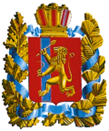 АДМИНИСТРАЦИЯ ПОСЕЛКА НИЖНИЙ ИНГАШНИЖНЕИНГАШСКОГО РАЙОНАКРАСНОЯРСКОГО КРАЯПОСТАНОВЛЕНИЕ30.01.2023г.                                                пгт Нижний Ингаш                                             № 26           О внесении изменений и дополнений в постановление администрации поселка Нижний Ингаш Нижнеингашского района Красноярского края от 14.06.2012 года № 224А (ред. от 25.04.2022г. № 95) «О создании поселковой жилищной комиссии, в администрации поселка Нижний Ингаш»В целях рассмотрения вопросов в области жилищных отношений, в соответствии с Жилищным кодексом Российской Федерации, в связи с кадровыми изменениями, руководствуясь Уставом поселка Нижний Ингаш Нижнеингашского района Красноярского края, ПОСТАНОВЛЯЮ:Внести изменения в Приложение №1 к постановлению администрации поселка Нижний Ингаш Нижнеингашского района Красноярского края № 224А от 14.06.2012 года (ред. от 25.04.2022г. № 95)  «Состав жилищной комиссии».          2. Контроль за исполнением настоящего постановления оставляю за собой.          3. Постановление вступает в силу после официального опубликования в периодическом печатном средстве массовой информации «Вестник» муниципального образования поселок Нижний Ингаш».Глава поселкаНижний Ингаш                                                                                         Б.И. ГузейПриложение № 1        к Постановлению администрации     от 30.01.2023г.  № 26Состав жилищной комиссииУчредители:Нижнеингашский поселковый Совет депутатовАдминистрация поселка Нижний ИнгашНижнеингашского районаКрасноярского края663850 Красноярский край,Нижнеингашский район, пгт. Нижний Ингаш, ул. Ленина, 160                                                                 Ответственный                                                                      за выпуск:                 Выходит                                     Фрицлер И.В.             1 раз в месяц           Распространение                             Телефон:               Бесплатно                               8 (39171) 22-4-18                  Тираж                                   8 (39171) 22-1-19           30 экземпляров                                 Факс:                                                               8 (39171) 21-3-10    1Постановление №25 от 30.01.2023 «О внесении изменений в постановление администрации  поселка Нижний Ингаш от 29.06.2021г. № 110 (ред. от 12.12.2022г. № 218) «Об утверждении Положения о межведомственной комиссии по оценке и обследованию помещения в целях признания его жилым помещением, жилого помещения пригодным (непригодным) для проживания граждан, а также многоквартирного дома в целях признания его аварийным и подлежащим сносу или реконструкции и Порядка признания содового дома жилым домом и жилого дома садовым домом»1-3 стр.2Постановление №26 от 30.01.2023 «О внесении изменений и дополнений в постановление администрации поселка Нижний Ингаш Нижнеингашского района Красноярского края от 14.06.2012 года № 224А (ред. от 25.04.2022г. № 95) «О создании поселковой жилищной комиссии, в администрации поселка Нижний Ингаш»»4-5 стр.Председатель комиссии-Заместитель главы поселка Нижний Ингаш по оперативным и хозяйственным вопросам Заместитель председателя комиссии-Заместитель главы поселка Нижний Ингаш по социальным работамСекретарь комиссии -Главный специалист (по имущественным вопросам) администрации поселка Нижний Ингаш Члены комиссии:Начальник подполковник  --Представитель отдела архитектуры и градостроительства администрации района (по согласованию)Начальник Главного управления Федеральной службы исполнения наказания по Красноярскому краю подполковник внутренней службы (при нахождении жилого фонда на балансе в ГУФСИН России по Красноярскому краю) (по согласованию)-Представитель управления социальной защиты населения администрации района (по согласованию)Председатель комиссии-Заместитель главы поселка Нижний Ингаш по оперативным и хозяйственным вопросам Члены комиссии:--Заместитель главы поселка Нижний Ингаш по социальным вопросамНачальник отдела  поселка Нижний Ингаш -Главный специалист по имущественным вопросам администрации поселка Нижний Ингаш -Председатель поселкового Совета депутатов